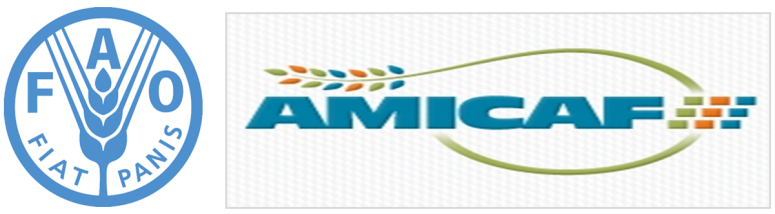 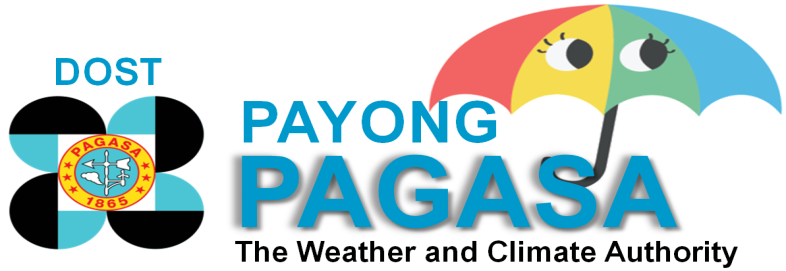 Link to images: http://i.imgur.com/vbyDsWw.jpg?1Title: Statistically downscaled Coupled Model Intercomparison Project Phase 3 (CMIP3) Climate Change Projections (2011-2040)OverviewBased on Intergovernmental Panel on Climate Change (IPCC, 2007b), changing climate is projected to have a number of impacts, including possible water shortages, decreased agricultural production and food security. With these considerations a joint project undertaking was forged with the Philippine Atmospheric, Geophysical, and Astronomical Services Administration (PAGASA) and the FAO-AMICAF (Food and Agriculture Organization of the United Nations) with the cooperation of the University of Cantabria in Spain. The project aims to assess vulnerability of households to food insecurity through the use of a tool called MOSAICC (Modelling System for Agricultural Impacts of Climate Change). Ultimately, climate information generated from the project can be used to provide relevant and updated climate information for national socioeconomic policy making.The work plan was implemented through a series of workflow wherein PAGASA undertook the first step of the work plan which is the climate scenario downscaling.  Global climate models (GCMs) were statistically downscaled at station level under the Coupled Model Intercomparison Project Phase 3 (CMIP3). These GCMs are BCM2, CNCM3, and MPEH5.Results of climate projections are provided in two time period: historical (1971-2000) and projections (2011-2040) using two Special Report on Emission Scenarios (SRES): A1B (medium-range) and A2 (high-range). SRES are based on projected greenhouse gases emissions in future years.There are three seasonal variables available for download: precipitation, minimum temperature, and maximum temperature. A technical note to help you understand our products is also available for download via this link.Note: You need Google Earth to visualize the downloaded productsReferences

(2014). Assessments of Climate Change Impacts and Mapping of Vulnerability to Food Insecurity under Climate Change to Strengthen Household Food Security with Livelihoods’ Adaptation Approaches (AMICAF): Project Terminal Report. Submitted to Food and Agriculture Organization of the United Nations Country Office in the Philippines. Quezon City: DOST-PAGASA.

Basconcillo, J., Lucero, A., Solis, A., Bautista, E., Sandoval, R., Kanamaru, H., Koizumi, T. (2014). Downscaled Projected Changes in Seasonal Mean Temperature and Rainfall in the Cagayan Valley, Philippines. Submitted to Journal of Meteorological Society of Japan. 

Lucero, A., Basconcillo, J., Solis, A., Kanamaru, H., Bautista, E., Sandoval, R., Hilario, S., Juanillo, E., (2014). Recent Projected Changes (2011-2040) in Seasonal Mean Temperature and Rainfall in the Philippines. Paper presented at  the 3rd National Climate Conference. Manila, Philippines.

Manzanas, R., Brands, S., San-Martin, D., Lucero, A., Limbo, C., Gutierrez, J. (2015) Statistical Downscaling in the Tropics is Sensitive to Reanalysis Choice. Journal of Climate., Vol. 28, 4171-4184Signature FormKindly fill-up the information below before you can proceed with download. Your privacy will be kept secured. Thank you.NAME:AFFILIATION: EMAIL ADDRESS:TYPE OF AFFILIATION:Type of OrganizationNational AgencyLocal GovernmentCommercial/Private BusinessAcademicOthersType of Industry (as many as applicable)Electric/Gas UtilityEnvironment ManagementFireFisheriesProtected Areas and ForestryWildlife ConservationClimate ServicesWeather ServicesHealth ServicesHuman Resource ServicesHigher EducationDefense and Law EnforcementInsuranceLibrary, Museums, and Educational ServicesLocation and GIS ServicesMedia/PublishingMiningNatural ResourcesPlanning and Economic DevelopmentPublic Safety and Emergency ManagementPublic Works and SurveyReal EstateCommercial and RetailTelecommunicationTransportationTourismWater ResourcesWastewaterOthers (please specify): ________***Prompt will confirm submission of form to NEW ACCOUNT (climps@pagasa.dost.gov.ph)Thank you! Your download will start in a shortwhile.****after filling up the form, download will proceed***VARIABLEDATASETPrecipitationHistorical (1971-2000)PrecipitationSRES A1B (2011-2040)PrecipitationSRES A2 (2011-2040)Minimum TemperatureHistorical (1971-2000)Minimum TemperatureSRES A1B (2011-2040)Minimum TemperatureSRES A2 (2011-2040)Maximum TemperatureHistorical (1971-2000)Maximum TemperatureSRES A1B (2011-2040)Maximum TemperatureSRES A2 (2011-2040)